РОССИЙСКАЯ ФЕДЕРАЦИЯСМОЛЕНСКАЯ ОБЛАСТЬОБЛАСТНОЙ ЗАКОНО РЕГУЛИРОВАНИИ ОТДЕЛЬНЫХ ВОПРОСОВ В СФЕРЕДОБРОВОЛЬНОЙ ПОЖАРНОЙ ОХРАНЫ В СМОЛЕНСКОЙ ОБЛАСТИПринят Смоленской областной Думой12 июля 2011 годаСтатья 1. Полномочия Смоленской областной Думы в сфере добровольной пожарной охраныПолномочия Смоленской областной Думы в сфере добровольной пожарной охраны определяются в соответствии с Конституцией Российской Федерации, федеральными законами, Уставом Смоленской области и областными законами.Статья 2. Полномочия Администрации Смоленской области в сфере добровольной пожарной охраныАдминистрация Смоленской области в соответствии с федеральным законодательством, Уставом Смоленской области и областными законами:1) участвует в реализации на территории Смоленской области государственной политики в сфере добровольной пожарной охраны;2) организует привлечение работников добровольной пожарной охраны и добровольных пожарных к участию в тушении пожаров, проведении аварийно-спасательных работ, спасению людей и имущества при пожарах и оказанию первой помощи пострадавшим на территории Смоленской области;3) утратил силу. - Закон Смоленской области от 28.09.2012 N 71-з;4) участвует в обеспечении соблюдения прав и законных интересов добровольных пожарных, работников добровольной пожарной охраны и общественных объединений пожарной охраны, действующих на территории Смоленской области;(в ред. закона Смоленской области от 27.04.2017 N 36-з)5) оказывает содействие развитию на территории Смоленской области добровольной пожарной охраны;6) содействует осуществлению мер правовой и социальной защиты добровольных пожарных, работников добровольной пожарной охраны и оказанию поддержки при осуществлении ими своей деятельности;(в ред. закона Смоленской области от 27.04.2017 N 36-з)6.1) обеспечивает информационную и консультационную поддержку общественных объединений пожарной охраны, действующих на территории Смоленской области;(п. 6.1 введен законом Смоленской области от 28.09.2012 N 71-з)7) определяет уполномоченный исполнительный орган Смоленской области или уполномоченное областное государственное учреждение по вопросам взаимодействия с общественными объединениями пожарной охраны и добровольными пожарными;(в ред. закона Смоленской области от 06.07.2023 N 63-з)8) осуществляет иные полномочия в сфере добровольной пожарной охраны в соответствии с федеральным и областным законодательством.Статья 3. Социальное и экономическое стимулирование обеспечения деятельности добровольной пожарной охраны1. Органы государственной власти Смоленской области осуществляют в пределах своей компетенции социальное и экономическое стимулирование обеспечения деятельности добровольной пожарной охраны.2. Экономическое стимулирование обеспечения деятельности добровольной пожарной охраны может осуществляться посредством предоставления в соответствии с областными законами налоговых льгот юридическим лицам - общественным объединениям, участвующим в профилактике и (или) тушении пожаров и проведении аварийно-спасательных работ, а также в иных формах, определенных областными законами.3. Меры социального и экономического стимулирования участия населения Смоленской области в деятельности добровольной пожарной охраны могут устанавливаться областными законами, а также нормативными правовыми актами Администрации Смоленской области.Статья 3.1. Материальное стимулирование деятельности добровольных пожарных(введена законом Смоленской области от 28.09.2012 N 71-з)Материальное стимулирование за счет средств областного бюджета деятельности добровольных пожарных территориальных подразделений добровольной пожарной охраны, действующих на территории Смоленской области (далее - добровольные пожарные территориальных подразделений), по тушению пожаров, проведению аварийно-спасательных работ, спасению людей и имущества при пожарах и оказанию первой помощи пострадавшим осуществляется в форме денежной выплаты в размере, порядке и на условиях, устанавливаемых нормативным правовым актом Администрации Смоленской области.Статья 3.2. Личное страхование добровольных пожарных(введена законом Смоленской области от 28.09.2012 N 71-з)Личное страхование за счет средств областного бюджета добровольных пожарных территориальных подразделений на период исполнения ими обязанностей добровольного пожарного осуществляется в порядке и на условиях, устанавливаемых нормативным правовым актом Администрации Смоленской области.Статья 3.3. Утратила силу. - Закон Смоленской области от 27.04.2017 N 36-з.Статья 3.4. Гарантии социальной защиты членов семей работников добровольной пожарной охраны, добровольных пожарных(введена законом Смоленской области от 28.09.2012 N 71-з)1. В случае гибели работников добровольной пожарной охраны в период исполнения ими обязанностей по тушению пожаров, спасению людей и имущества при пожарах, оказанию первой помощи пострадавшим и проведению аварийно-спасательных работ либо их смерти, наступившей вследствие увечья (ранения, травмы, контузии) или заболевания, полученных ими в период исполнения указанных обязанностей, в течение одного года со дня их увольнения из общественных объединений добровольной пожарной охраны Смоленской области, а также в случае гибели добровольных пожарных в период исполнения ими обязанностей добровольного пожарного либо их смерти, наступившей вследствие увечья (ранения, травмы, контузии) или заболевания, полученных ими в период исполнения обязанностей добровольного пожарного, в течение одного года со дня их исключения из реестра добровольных пожарных, членам семей погибших (умерших) в равных долях выплачивается единовременное пособие в размере 200000 рублей за счет средств областного бюджета в порядке и на условиях, устанавливаемых нормативным правовым актом Администрации Смоленской области.2. К членам семей работников добровольной пожарной охраны, добровольных пожарных относятся:1) супруга (супруг), состоящая (состоящий) на день гибели (смерти) в зарегистрированном браке с работником добровольной пожарной охраны, добровольным пожарным;2) родители работников добровольной пожарной охраны, добровольных пожарных;3) несовершеннолетние дети;4) дети старше восемнадцати лет, ставшие инвалидами до достижения ими возраста восемнадцати лет;5) дети в возрасте до двадцати трех лет, обучающиеся в организациях, осуществляющих образовательную деятельность, по очной форме обучения.(в ред. закона Смоленской области от 30.10.2014 N 136-з)Статья 4. Финансовое обеспечение выполнения норм настоящего областного закона(в ред. закона Смоленской области от 28.09.2012 N 71-з)Финансовое обеспечение выполнения норм настоящего областного закона является расходным обязательством Смоленской области.Статья 5. Вступление в силу настоящего областного законаНастоящий областной закон вступает в силу через десять дней после дня его официального опубликования.ГубернаторСмоленской областиС.В.АНТУФЬЕВ15 июля 2011 годаN 48-з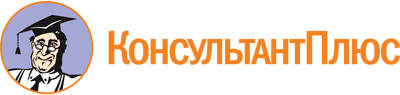 Закон Смоленской области от 15.07.2011 N 48-з
(ред. от 06.07.2023)
"О регулировании отдельных вопросов в сфере добровольной пожарной охраны в Смоленской области"
(принят Смоленской областной Думой 12.07.2011)Документ предоставлен КонсультантПлюс

www.consultant.ru

Дата сохранения: 19.11.2023
 15 июля 2011 годаN 48-зСписок изменяющих документов(в ред. законов Смоленской областиот 28.09.2012 N 71-з, от 30.10.2014 N 136-з, от 27.04.2017 N 36-з,от 06.07.2023 N 63-з)